Padající rtuťPracovní list je určen pro žáky základní i střední školy. Jeho cílem je seznámit žáky s vlastnostmi rtuti a vysvětlit, jakým způsobem se rtuť dostává do potravinového řetězce.Rtuť v Arktidě________________________________________________________Doplňte v textu vynechaná slova.Rtuť má značku ……, je to za normálních podmínek jediný  ……….. kov. Rtuť je ………… . Dobře vede …………..  ……… . Nejvýznamnější uplatnění v praxi má rtuť ve formě slitin s jinými kovy – …………….. . Používá se jako náplň do jednoduchých fyzikálních přístrojů – ………….. . Používá se i v analytické chemii. Elektrochemická analytická metoda se nazývá ………………………….. . Doplňte výchozí látky nebo produkty a rovnice vyčíslete.Rtuť se nejčastěji vyrábí ze sulfidu.                                …….   +   ……      Hg    +   SO2    HgS     +    CaO     Hg   +   ……   +    …….Doplňte triviální název a vzorec tohoto nerostu.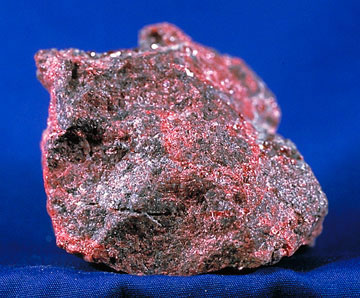 Cinabarit	………………….        ………Soubor:Cinnabar.jpg. (22. června 2022). Wikimedia Commons, bezplatné úložiště médií . Převzato 16:23, 4. ledna 2023 z https://commons.wikimedia.org/w/index.php?title=File:Cinnabar.jpg&oldid=667296410 .Odpovězte na otázky.Odkud pochází rtuť, která se ukládá v ledovcích?Jakým způsobem se rtuť dostává do potravinového řetězce?Jaké problémy způsobuje rtuť v lidském těle?Jaké množství rtuti dopadne ročně na severní pól?…………………………………………………………………………………………………………………………………………………………………………………………………………………………………………………………………………………………………………………………………………………………………………………….Co jsem se touto aktivitou naučil(a):………………………………………………………………………………………………………………………………………………………………………………………………………………………………………………………………………………………………………………………………………………………………………